 INFORMASJON OM DELTAKELSE SOM 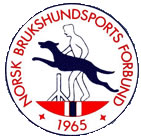 DOMMER/LAGLEDERNordisk Mesterskap År:.................
Navn:Navn:Tlf. privat:Tlf. privat:Tlf. mobil:Tlf. jobb:Adresse:Postnummer / Sted:Postnummer / Sted:Postnummer / Sted:NAVN PÅ LEDSAGER/FØLGENAVN PÅ LEDSAGER/FØLGENAVN PÅ LEDSAGER/FØLGENAVN PÅ LEDSAGER/FØLGENavn:JEG ØNSKER AT NBF SKAL BESTILLE KOST OG LOSJI (Faktura vil bli ettersendt)JEG BESTILLER KOST OG LOSJI SELVANNEN RELEVANT INFORMASJON (allergier, øvrige hunder som ønsker medbragt etc)ANNEN RELEVANT INFORMASJON (allergier, øvrige hunder som ønsker medbragt etc)ANNEN RELEVANT INFORMASJON (allergier, øvrige hunder som ønsker medbragt etc)ANNEN RELEVANT INFORMASJON (allergier, øvrige hunder som ønsker medbragt etc)(Behøves kun dersom NBF skal bestille kost/losji):KLESSTØRRELSE (TOPP)KLESSTØRRELSE (BUKSE)STED, DATO OG UNDERSKRIFTSTED, DATO OG UNDERSKRIFTSTED, DATO OG UNDERSKRIFTSTED, DATO OG UNDERSKRIFTNorsk Brukshundsports Forbund Postboks 79 Stovner
0913 OSLO
sekretaer@norsk-brukshundsport.noSted / dato:Forpliktende underskrift:Norsk Brukshundsports Forbund Postboks 79 Stovner
0913 OSLO
sekretaer@norsk-brukshundsport.noNorsk Brukshundsports Forbund Postboks 79 Stovner
0913 OSLO
sekretaer@norsk-brukshundsport.no